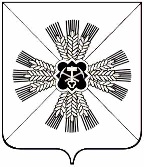 КЕМЕРОВСКАЯ ОБЛАСТЬ ПРОМЫШЛЕННОВСКИЙ МУНИЦИПАЛЬНЫЙ РАЙОНАДМИНИСТРАЦИЯОКУНЕВСКОГО СЕЛЬСКОГО ПОСЕЛЕНИЯПОСТАНОВЛЕНИЕот «11» ноября 2017г. №90с.ОкуневоОб утверждении прогноза социально – экономического развития Окуневского сельского поселения на 2018 – 2020 годыВ соответствии со статьей 173 Бюджетного кодекса Российской Федерации, постановлением Администрации Окуневского сельского поселения от 23.05.2013 № 60 «Об утверждении Порядка и сроков разработки прогноза социально-экономического развития Окуневского сельского поселения и составления проекта бюджета Окуневского сельского поселения»1.	Утвердить основные показатели прогноза социально – экономического развития Окуневского сельского поселения на 2018 – 2020 годы согласно приложению.2.	Экономическому отделу администрации Окуневского сельского поселения (Дорошина Т.А.) обеспечить разработку проекта бюджета Окуневского сельского поселения Окуневского района на 2018 год и на плановый период 2019 и 2020 годы на основе прогноза социально – экономического развития Окуневского сельского поселения на 2018 – 2020 годы.3.	В соответствии со статьей 184.2 Бюджетного кодекса Российской Федерации, статьей 4,5 Решения совета народных депутатов Окуневского сельского поселения от 01 ноября 2016 № 43 «Об утверждении Положения «О бюджетном процессе в Окуневском сельском поселении», внести основные показатели прогноза социально-экономического развития Окуневского сельского поселения на 2018 – 2020 годы в совет народных депутатов Окуневского сельского поселения одновременно с проектом решения совета народных депутатов Окуневского сельского поселения «О бюджете Окуневского сельского поселения Окуневского района на 2018 год и на плановый период 2019 и 2020 годы».4.	Настоящее постановление подлежит обнародованию на информационном стенде администрации Окуневского сельского поселения и размещению на официальном сайте администрации Промышленновского муниципального района в информационно-телекоммуникационной сети «Интернет» в разделе «Поселения».5.	Контроль за выполнением постановления оставляю за собой.Приложениек постановлению администрацииОкуневского сельского поселенияот 11.11.2017 №90Прогноз социально - экономического развития Окуневского сельского поселения на 2018-2020 годыГлаваОкуневского сельского поселенияВ.В. ЕжовПоказательЕдиницаизмеренияОтчет2015г.Отчет2016г.Оценка2017г.Прогноз 2018гПрогноз 2018гПрогноз 2019г.Прогноз 2019г.Прогноз 2020г.Прогноз 2020г.ПоказательЕдиницаизмеренияОтчет2015г.Отчет2016г.Оценка2017г.1 в-нт2 в-нт1 в-нт2 в-нт1 в-нт2 в-нтЧисленность постоянного населения в среднем за годтыс. человек3,03,02,9063,03,03,03,03,03,0Численность постоянного населения в среднем за год% к пред. году10010099100103103103103100Число хозяйственных субъектов ( предприятий )единиц434332323335393945Число хозяйственных субъектов ( предприятий )% к пред. году10510074100103109118111115Общая площадь земель поселений ( общая площадь территории Окуневского сельского поселения )гектаров523052305230523052305230523052305230Общая площадь земель поселений ( общая площадь территории Окуневского сельского поселения )% к пред. году100100100100100100100100100Общая протяженность всех улиц, проездов, набережныхкилометров303030303030303030Общая протяженность всех улиц, проездов, набережных% к пред. году100100100100100100100100100в том числе:освещенныхкилометров132020252525253030в том числе:освещенных% к пред. году130153100125125100100120120с усовершенствованным покрытием (цементобетонное, асфальтобетонное)километров101517202525272727с усовершенствованным покрытием (цементобетонное, асфальтобетонное)% к пред. году125150113117147125108108100Количество торговых точекв том числе:единиц9910101212131415Количество торговых точекв том числе:% к пред. году100100100111133120108117115магазиновединиц444444566Количество пунктов общественного питанияединиц444454555Количество пунктов общественного питания% к пред. году100100100100125100100125100Количество пунктов бытового обслуживания населения (бань, парикмахерских, , автосервисов )единиц011111116Количество пунктов бытового обслуживания населения (бань, парикмахерских, , автосервисов )% к пред. году100100100100100100100100Количество учреждений культуры и отдыхав том числе:единиц333333333Количество учреждений культуры и отдыхав том числе:% к пред. году100100100100100100100100100клубовединиц333333333библиотекединиц332222222Число мест в дошкольных образовательных учреждениях ( яслях, детских садах )мест105110112112112130130140140Число мест в дошкольных образовательных учреждениях ( яслях, детских садах )% к пред. году100105102100100116116108108Численность детей, посещающих учреждения дошкольного образованиячеловек113115118118118120120140140Численность детей, посещающих учреждения дошкольного образования% к пред. году100102103100100102102117117Число мест в общеобразовательных учреждениях ( школах)мест450450450450450450450450450Число мест в общеобразовательных учреждениях ( школах)% к пред. году100100100100100100100100100Численность учащихся, посещающих общеобразовательные учреждения ( школы)человек250250250250250250250250250Численность учащихся, посещающих общеобразовательные учреждения ( школы)% к пред. году100100100100100100100100100Количество пунктов первичного медицинского обслуживанияединиц222222222Количество пунктов первичного медицинского обслуживания% к пред. году100100100100100100100100100Жилищный фонд на начало периода - всеготыс. кв. м.354247475052606065Жилищный фонд на начало периода - всего% к пред. году100120112100106106120115108в том числе жилищный фонд, находящийся в собственности граждантыс. кв. м.26,53039585860606565в том числе жилищный фонд, находящийся в собственности граждан% к пред. году108113117166166103103108108Индекс потребительских цен в том числе:-на продовольственные товары;-на непродовольственные товары;-на платные услуги населению% к пред. году106,9108105,6108,3108,4110,5106,4108,6104,8102,1105,6105,6106,4106,2106,2104105108,3106,7105,2106,1104,8106,9106,4104,9106,1104,1106,8Количество семей, получающих жилищные субсидииединиц68135160165175180185190195Количество семей, получающих жилищные субсидии% к пред. году95198118103109109106105105Число граждан пользующихся льготами по оплате жилья и коммунальных услугчеловек600610620625625630635640645Число граждан пользующихся льготами по оплате жилья и коммунальных услуг% к пред. году102102102101100101102102102